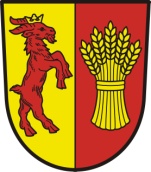 Usnesení  1. ustavujícího zasedání Zastupitelstva obce Starý Jičín  konaného dne 31.10.2018Ustavující zasedání Zastupitelstva obce Starý Jičín, v souladu s ustanovením zákona č. 128/2000 Sb., o obcích (obecní zřízení) v platném znění:    Určuje vedením ustavujícího  zasedání zastupitelstva p. Antonína Dorazila. Určuje ověřovatelé zápisu p. Ladislava Rýpara a Bc. Rudolfa Kalíška.  Schvaluje program jednání ustavujícího zasedání.  Schvaluje jednací řád ustavujícího zasedání. Schvaluje volební řád ustavujícího zasedání. Schvaluje způsob volby starosty, místostarosty a ostatních členů rady veřejným   hlasováním. Schvaluje volební komisi pro ustavující zasedání v tomto složení: Předseda: Eva VahalíkováČlenové:  Martin Pavlík a Adam Horák Schvaluje mandátovou komisi pro ustavující zasedání v tomto složení: Předseda: Ing. Tomáš KovařčíkČlenové:  Ladislav Rýpar a  Alois Pospěch  Ověřuje podle § 69 odst. 1) platnost volby členů Zastupitelstva obce Starý Jičín: Schvaluje zvolení jednoho místostarosty.V souladu s § 84 odst. 2 písm. k) zákona o obcích zastupitelstvo obce určuje, žepro výkon funkce starosty obce Starý Jičín bude člen zastupitelstva dlouhodobě uvolněn,pro výkon funkce místostarosty obce Starý Jičín bude člen zastupitelstva dlouhodobě uvolněn.1.12.   Volí v souladu s § 84 odst. 2 písm. m)do funkce uvolněného starosty 		Ing. Rudolfa Hrnčíředo funkce uvolněného místostarosty	Ing. Miroslava Klimparado funkce člena rady obce (radní)		Ing. Pavla HoleňuMartina PecháčkaMUDr. Josefa Rybáře1.13.    V souladu s ustanovením § 117 odst. 2  a  §119 zákona o obcích zřizuje finanční a kontrolní výbor, stanoví počet členů  a volí předsedu podle § 84 odst. 2 písm. l) zákona č.128/2000 Sb., o obcích Finanční výbor (v počtu 3) 	předseda: Bc. Rudolf Kalíšekčlen:         František Segeťa		     Ing. Martin Konečný Kontrolní výbor (v počtu 3)	předseda:  Adam Horák člen: 	     Ing. Tomáš Kovařčík		     Marian Kachel pro volební období 2018 – 2022.	Ing. Miroslav Klimpar 				Ing. Rudolf Hrnčíř  	   místostarosta obce 					   starosta obce Evidenční číslo písemnosti:Vyvěšeno na úřední desce dne: 					Sňato dne: Vyvěšeno na el.desce dne :						Vyřizuje: Dubcová Radka Jmenný seznam členůvolební stranaDorazil AntonínNK „Za rozvoj Starojicka“Holeňa Pavel, Ing. NK „Za rozvoj Starojicka“Horák AdamKDU-ČSLHrnčíř Rudolf, Ing.  ČSSDKalíšek Rudolf, Bc. ČSSDKlimpar Miroslav, Ing. KDU-ČSLKovařčík Tomáš, Ing. NK „Za rozvoj Starojicka“Pavlík MartinNK „Za rozvoj Starojicka“Pecháček MartinNK „Za rozvoj Starojicka“Pospěch AloisSdružení PS a NK„Za Starojicko“KSČM a NKPrašivka AlanČSSDRybář Josef, MUDr. NK „Za rozvoj Starojicka“Rýpar LadislavKDU-ČSLSegeťa FrantišekKDU-ČSLVahalíková EvaČSSD